Útvonal:	Séta a budai Duna-parton, Országház, Hősök tere, Városliget, Rózsák tere, Deák Ferenc tér, Erzsébet híd környékénTúratáv:		17 km	        	   Emelkedő:		200 mKöltség:		Egyénileg rendezendő!!!Találkozó:		Budapest, Erzsébet híd budai hídfőjénél, 9 óra Jelentkezés:		nál		2022.08.11. 14:00 óráigtel.: +36 20 341 6171e-mail: szabo.zsolt.batta@gmail.comKöltség:		Mindenki egyénileg rendezi!Közlekedés:	egyénileg, tömegközlekedéssel	(MÁV, Bp. Kelenföld	Villamos, 19, Rudas Gyógyfürdő) 		Visszaérkezés:	Kb. 16 órára	SzázhalombattáraMegjegyzések:	Élelemről mindenki maga gondoskodik! Öltözz rétegesen, az időjárásnak megfelelően!Tartalék, száraz, váltóruhát a hátizsák elbírja!    	Légy előrelátó, számíts az esőre, ha szeretnénk is hogy ne essen!A túrán mindenki saját felelősségére vehet részt!Ne feledd,	az	egészségedért	SAJÁT MAGAD	teheted		a	legtöbbet!Jó időt! 								           	    Jó szórakozást!Szeretettel várja a túratársakat:Szabó ZsolttúravezetőMOL NyRt. Dunai Finomító Természetbarát SzakosztályT Ú R A K I  Í R Á S	                           2022. augusztus 13.  Budapest kincsvadászat, mini szobor keresés II.Terület:                                                                       Budapest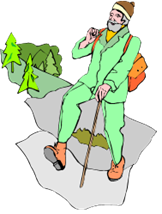 